VIVE CARNAVAL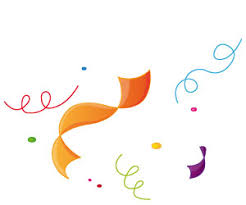 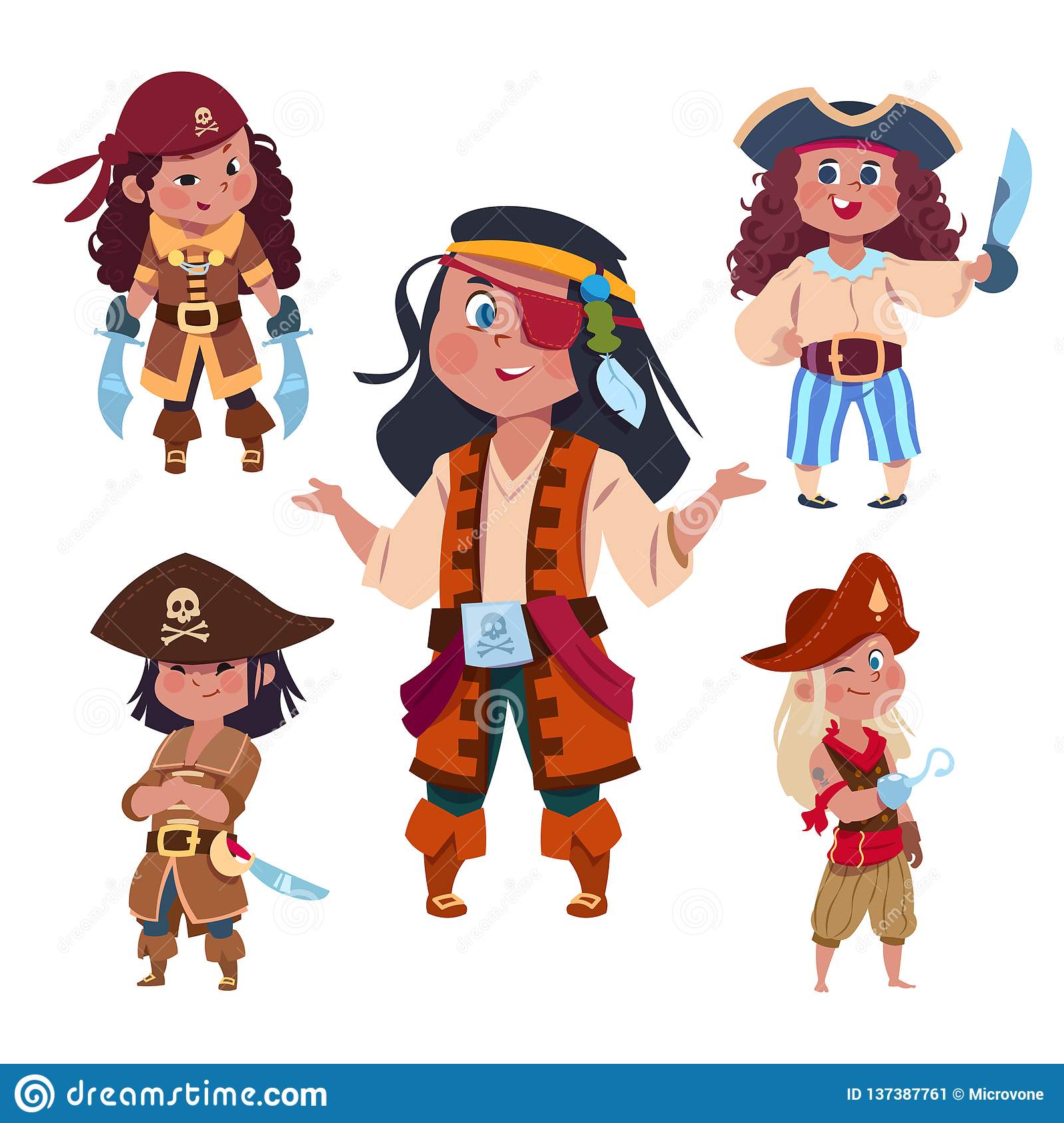 Casse-Noisettes  et tous ses pirates vont faire   la fête Nous sommes heureux de vous inviter leSAMEDI 26 FEVRIER à 14H45Dans la cour arrière de la crèche, Grand Rue 46 (arrivée par la ruelle)Pour un entracte de folie avec la guggen de Romont , la DécapsuleuseLes enfants sont attendus avec leur costume (selon les différentes directives de chaque groupe)Habillés chaudement et grimés par vos soins sur le thème des pirates 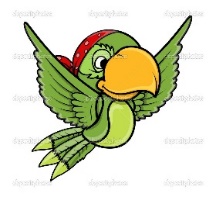 Nous vous conseillons de les équiper de protections auditives (pamires)Un petit goûter leur sera distribuéPour des raisons de traçabilité en lien avec les instructions covid, nous vous demandons de vous inscrire pour cette manifestation grâce au bulletin ci-dessous. Un nombre maximum de personnes étant exigé, nous formulons cette invitation uniquement à la famille proche de chaque enfant (maman, papa, frères et sœurs).Nous nous réjouissons de pouvoir vivre cette parenthèse magique avec vous !Toute l'équipe de Casse-Noisettes-----------------------------------------------------------------------------------------------------------------------------------------------------------Nous serons présents à la fête du 26 févrierNom, prénom de l'enfant : ……………………………………………………………………………………………………Groupe : ……………………………………………………………………………………………………………………………….Nombre de personnes : ……………………………………………………………………………………………………….. 